Openbaar Ministerie 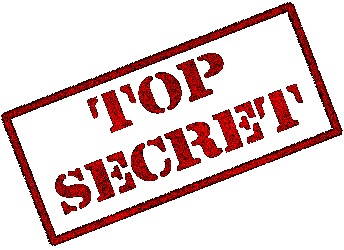 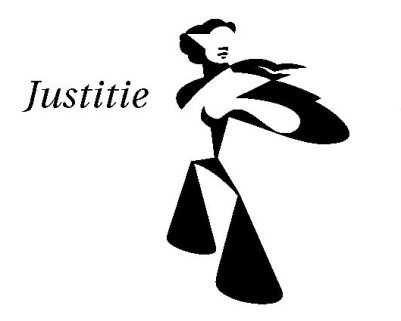 D5.2/de-zaak-V./LiefdeswetOpdracht
Schrijf in duo’s een middeleeuwse liefdeswet. Door je docent heb je een thema toegewezen: overspel, huwelijk, vertrouwen en jaloezie. Gebruik jullie kennis van het thema wat jullie hebben opgedaan uit D5.1. 
Op de volgende pagina volgt een voorbeeld van een moderne wet, kijk vooral naar de opmaak van deze wet. Neem de aanhef en afsluiting over voor jullie eigen liefdeswet.
Probeer exclusief de aanhef en afsluiting niet meer dan tien regels te schrijven.Wet conflictenrecht huwelijkWet van 7 september 1989, houdende regeling van het conflictenrecht inzake het huwelijk, in verband met de bekrachtiging van het Verdrag van 's-Gravenhage van 14 maart 1978 inzake de voltrekking en de erkenning van de geldigheid van huwelijken (Trb. 1987, 137)
Wij Beatrix, bij de gratie Gods, Koningin der Nederlanden, Prinses van Oranje-Nassau, enz. enz. enz.
Allen, die deze zullen zien of horen lezen, saluut! doen te weten:
Alzo Wij in overweging genomen hebben, dat het mede in verband met de bekrachtiging van het op 14 maart 1978 te ?s-Gravenhage tot stand gekomen Verdrag inzake de voltrekking en de erkenning van de geldigheid van huwelijken, wenselijk is regelen te geven met betrekking tot het conflictenrecht inzake het huwelijk;
Zo is het, dat Wij, de Raad van State gehoord, en met gemeen overleg der Staten-Generaal, hebben goedgevonden en verstaan, gelijk Wij goedvinden en verstaan bij deze:Artikel 1
Deze wet is van toepassing op de huwelijksvoltrekking in Nederland indien, in verband met de nationaliteit of de woonplaats van de aanstaande echtgenoten, met betrekking tot de vraag welk recht de vereisten tot het aangaan van het huwelijk beheerst een keuze moet worden gedaan, alsmede op de erkenning in Nederland van in het buitenland voltrokken huwelijken. Deze wet is niet van toepassing op de bevoegdheid van de ambtenaar van de burgerlijke stand.Artikel 2
Het huwelijk wordt voltrokken 
A. Indien ieder der aanstaande echtgenoten voldoet aan de vereisten tot het aangaan van een huwelijk van het Nederlandse recht en een van hen de Nederlandse nationaliteit bezit of in Nederland zijn gewone verblijfplaats heeft; of
B. Indien ieder der aanstaande echtgenoten voldoet aan de vereisten tot het aangaan van een huwelijk van de Staat waarvan hij de nationaliteit bezit. Bij het bezit van meer dan een nationaliteit geldt het recht van de Staat waarvan de betrokkene de nationaliteit bezit, waarmee hij alle omstandigheden in aanmerking genomen, de sterkste band heeft.Lasten en bevelen dat deze in het Staatsblad zal worden geplaatst en dat alle ministeries, autoriteiten, colleges en ambtenaren wie zulks aangaat, aan de nauwkeurige uitvoering de hand zullen houden.
Gegeven te ?s-Gravenhage, 7 september 1989
Beatrix
De Minister van Justitie,
fKorthals Altes